português – Literatura – pai, não fui eu!Durante essa semana todos os dias disponibilizarei um livro para leitura.Leia com atenção!Faremos a interpretação da história na aula online de amanhã.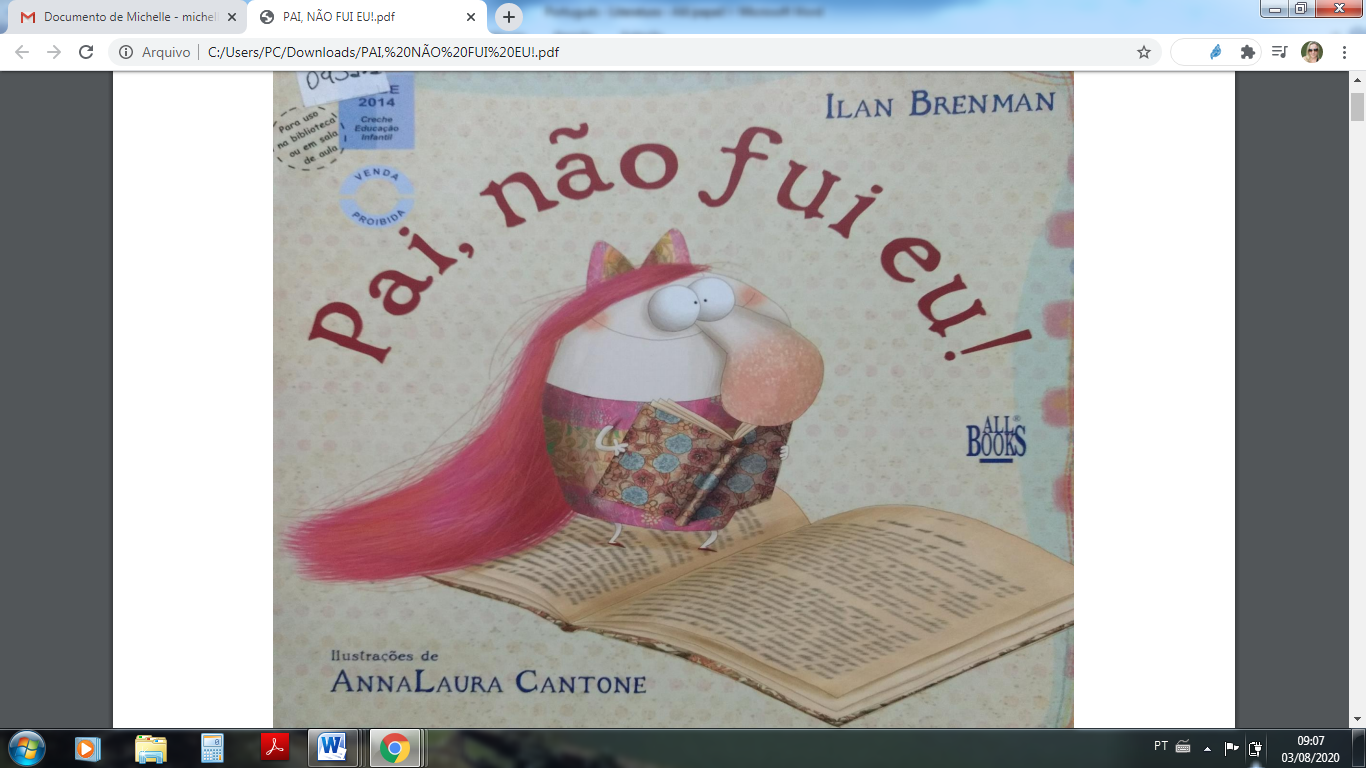 